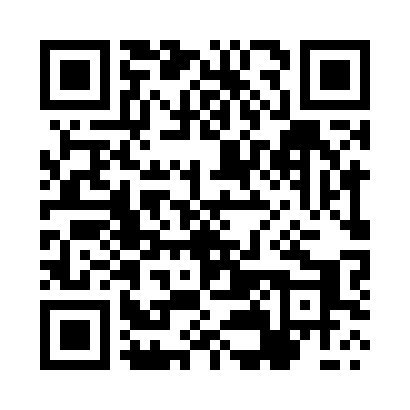 Prayer times for Smoniowice, PolandMon 1 Apr 2024 - Tue 30 Apr 2024High Latitude Method: Angle Based RulePrayer Calculation Method: Muslim World LeagueAsar Calculation Method: HanafiPrayer times provided by https://www.salahtimes.comDateDayFajrSunriseDhuhrAsrMaghribIsha1Mon4:206:1512:435:107:129:002Tue4:176:1312:435:127:139:023Wed4:146:1012:425:137:159:044Thu4:126:0812:425:147:179:065Fri4:096:0612:425:157:189:086Sat4:066:0412:415:167:209:107Sun4:046:0212:415:177:219:128Mon4:016:0012:415:187:239:149Tue3:585:5812:415:197:259:1710Wed3:555:5512:405:217:269:1911Thu3:525:5312:405:227:289:2112Fri3:505:5112:405:237:299:2313Sat3:475:4912:405:247:319:2614Sun3:445:4712:395:257:329:2815Mon3:415:4512:395:267:349:3016Tue3:385:4312:395:277:369:3317Wed3:355:4112:395:287:379:3518Thu3:325:3912:385:297:399:3719Fri3:295:3712:385:307:409:4020Sat3:265:3512:385:317:429:4221Sun3:235:3312:385:327:449:4522Mon3:205:3112:385:337:459:4723Tue3:175:2912:375:347:479:5024Wed3:145:2712:375:357:489:5225Thu3:115:2512:375:367:509:5526Fri3:085:2312:375:377:519:5727Sat3:055:2112:375:387:5310:0028Sun3:025:1912:375:397:5510:0329Mon2:595:1812:365:407:5610:0530Tue2:565:1612:365:417:5810:08